ГАННІВСЬКИЙ ЛІЦЕЙПЕТРІВСЬКОЇ СЕЛИЩНОЇ РАДИ  ОЛЕКСАНДРІЙСЬКОГО РАЙОНУКІРОВОГРАДСЬКОЇ ОБЛАСТІНАКАЗ16 лютого 2024 року                                                                                                            № 27с. ГаннівкаПро проведення інженерного тижня в Ганнівському ліцеїЗгідно з річним планом роботи ліцею на 2023/2024 навчальний рік та з метою розвитку напрямів STEM-освіти, підвищення зацікавленості учнівської молоді природничими науками та розвитку власного інженерного потенціалуНАКАЗУЮ:1. З 19 по 23 лютого 2024 року для учнів 5-10 класів, з 26 лютого по 01 березня 2024 року для учнів 1-4 класів провести в ліцеї Інженерний тиждень.2. Затвердити план проведення Інженерного тижня (Додаток).3. Вчителям КРАМАРЕНКО В.В., ОПАЛАТЕНКО, СОЛОМЦІ Т.В., ГРИШАЄВІЙ О.А., ОСАДЧЕНКО Н.М., ГРИШАЄВІЙ Л.В, МІЛЯР К.В., МАРЧЕНКО А.В., ГАЛІБІ О.А, ПИЛИПЕНКО В.І:організувати та провести Інженерний тиждень згідно з планом;звіт про проведення тижня здати заступнику директора з навчально-виховної роботи СОЛОМЦІ Т.В. до 01.03.2024 року на електронних носіях.4. Контроль за виконанням наказу покласти на заступника директора з навчально-виховної роботи ОСАДЧЕНКО Н.М.Директор                                                                                             Ольга КАНІВЕЦЬ         З наказом ознайомлені:                                                                     Альона МАРЧЕНКОВалентина КРАМАРЕНКО Валерія ПИЛИПЕНКОВікторія ОПАЛАТЕНКОКатерина МІЛЯР Людмила ГРИШАЄВА Наталія ОСАДЧЕНКО Олена ГАЛІБАОльга ГРИШАЄВАТетяна СОЛОМКАДодаток 1до наказу директора школивід 16 лютого 2024 року № 27«Затверджую»Директор              Ольга КАНІВЕЦЬ16 лютого 2024 р.План проведення Інженерного тижня №п/пДата Клас Відповідальний Назва заходу119.025Осадченко Н.М.«Весняні равлики»219.029Марченко А.В.Нічник у дитячу кімнату320.027Гришаєва Л.В.Будування веж, замків, транспорту420.026Галіба О.А.Пінг-понг521.027Галіба О.А.Побудова З-D моделей621.029Галіба О.А.Символьний калькулятор722.025Пилипенко В.І.«Світлячки»823.026Саросіян М.С.Органайзер927.022Міляр К.В.«Мої веселі ніжки»1027.022Соломка Т.В.«Аквалангісти»1101.032Соломка Т.В.«Незвичне авто»1201.032Соломка Т.В.«Вулкан»1329.021,3,4Гришаєва О.А.,Опалатенко В.С.,Крамаренко В.В.«Круть-верть»«Флейта», «Незвичний конструктор»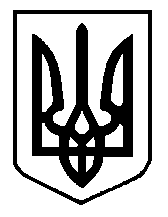 